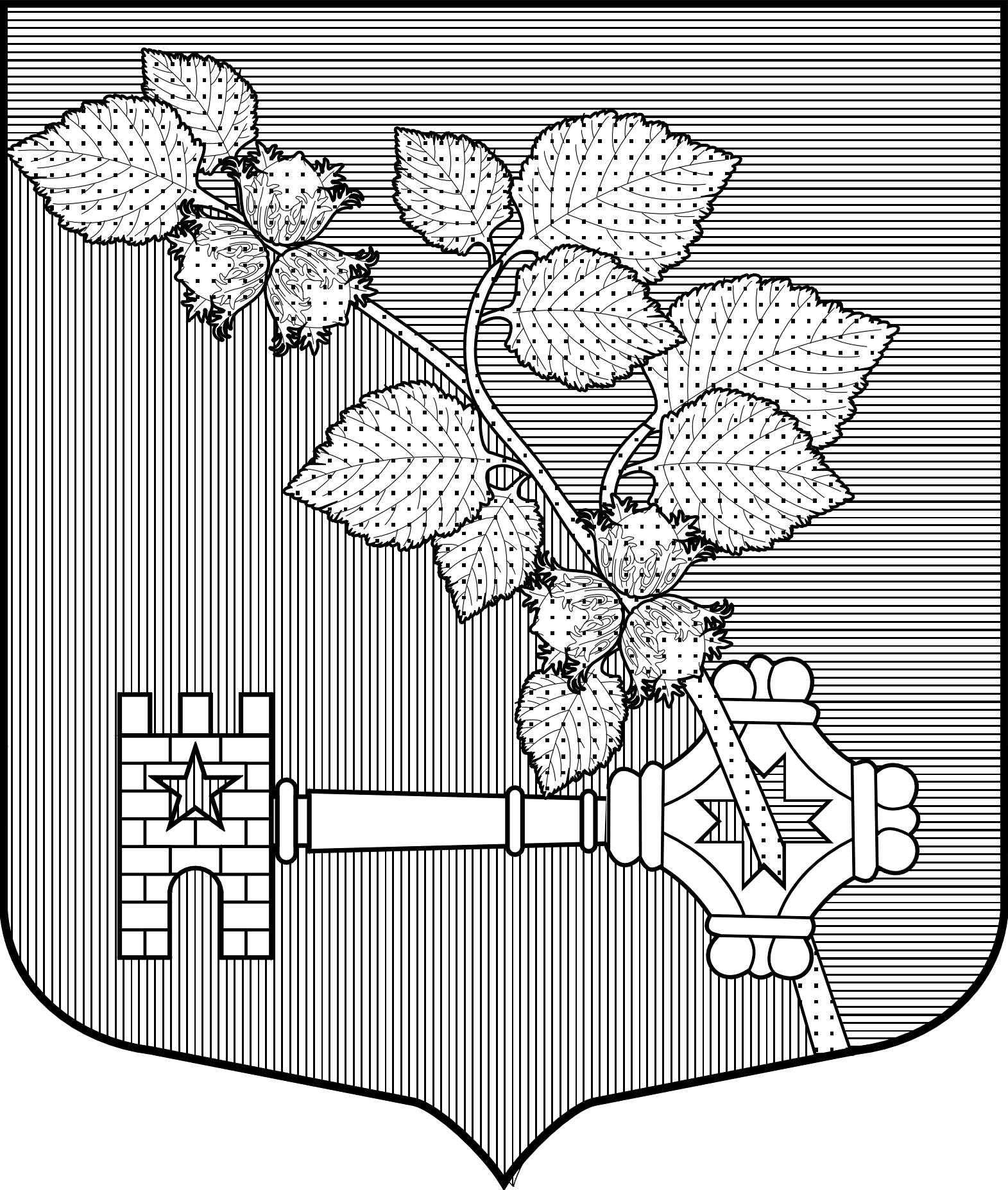  АДМИНИСТРАЦИЯВиллозского городского поселения  Ломоносовского  районаПОСТАНОВЛЕНИЕ № 570«  21  »  декабря  2021 года                                                                                     гп. ВиллозиО внесении изменений в муниципальную программу "Регулирование градостроительной деятельности муниципального образования Виллозское городское поселение Ломоносовского муниципального района Ленинградской области на 2021-2023годы"Руководствуясь Федеральным законом от 06.12.2003 № 131-ФЗ «Об общих принципах организации местного самоуправления в Российской Федерации», в соответствии с Положением об администрации,  в соответствии с  Постановлением местной администрации от 14.10.2014 года №304 «Об утверждении порядка разработки,  реализации  и оценки эффективности муниципальных программ муниципального образования  Виллозское сельское поселение муниципального образования  Ломоносовский муниципальный район  Ленинградской области»,ПОСТАНОВЛЯЮ:Внести изменения в муниципальную программу «Регулирование градостроительной деятельности муниципального образования Виллозское городское поселение Ломоносовского муниципального района Ленинградской области на 2021-2023годы» (далее - муниципальная программа), утвержденную  главой администрации Виллозского городского поселения Постановлением № 549 от 21.12.2020 г:В паспорт муниципальной программы:Этапы и сроки реализации муниципальной программы: Программа реализуется в течение 2021-2023 г.Финансовое обеспечение муниципальной программы – всего, в том числе по источникам финансированияВсего на реализацию муниципальной программы – 15950 тыс. рублей, в том числе:2021 год – 5000 тыс.р.;2022  год – 7650 тыс.р.;2023 год – 3300 тыс.р.  1.2. В Раздел 5. Финансовое обеспечение муниципальной программыМуниципальная программа реализуется за счет средств бюджета МО Виллозское городское поселение, целевых средствах бюджетов других уровней, внебюджетных средств. Общий объем финансирования мероприятий муниципальной программы составляет 15950 тыс. рублей, в том числе:2021 год – 5000 тыс.р.;2022  год – 7650 тыс.р.;2023 год–3300 тыс.р. 1.3.  План реализации муниципальной программы и лимиты финансирования, подпрограмму «Регулирование градостроительной деятельности в области архитектуры, строительства и землепользования»изложить в новой редакции, согласно приложению №1.Во всем остальном муниципальную программу «Регулирование градостроительной деятельности муниципального образования Виллозское городское поселение Ломоносовского муниципального района Ленинградской области на 2021-2023годы» оставить без изменений.Настоящее Постановление подлежит опубликованию на официальном сайте муниципального образования Виллозское городское поселение по электронному адресу: www.villozi-adm.ru.Настоящее Постановление вступает в силу с момента его опубликования.Контроль за исполнением настоящего Постановления возложить на Главного бухгалтера-начальника финансового отдела Иванову Л.А.Глава администрации Виллозского городского поселения 		                                      Андреева С.В.С Постановлением ознакомлена:Иванова Л.А.              /_________________/приложение №1№КБКНаселенный пунктМуниципальная программа "Регулирование градостроительной деятельности муниципального образования Виллозское городское поселение Ломоносовского муниципального района Ленинградской области" Муниципальная программа "Регулирование градостроительной деятельности муниципального образования Виллозское городское поселение Ломоносовского муниципального района Ленинградской области" Муниципальная программа "Регулирование градостроительной деятельности муниципального образования Виллозское городское поселение Ломоносовского муниципального района Ленинградской области" Муниципальная программа "Регулирование градостроительной деятельности муниципального образования Виллозское городское поселение Ломоносовского муниципального района Ленинградской области" Муниципальная программа "Регулирование градостроительной деятельности муниципального образования Виллозское городское поселение Ломоносовского муниципального района Ленинградской области" Муниципальная программа "Регулирование градостроительной деятельности муниципального образования Виллозское городское поселение Ломоносовского муниципального района Ленинградской области" Муниципальная программа "Регулирование градостроительной деятельности муниципального образования Виллозское городское поселение Ломоносовского муниципального района Ленинградской области" Муниципальная программа "Регулирование градостроительной деятельности муниципального образования Виллозское городское поселение Ломоносовского муниципального района Ленинградской области" Муниципальная программа "Регулирование градостроительной деятельности муниципального образования Виллозское городское поселение Ломоносовского муниципального района Ленинградской области" Муниципальная программа "Регулирование градостроительной деятельности муниципального образования Виллозское городское поселение Ломоносовского муниципального района Ленинградской области" Муниципальная программа "Регулирование градостроительной деятельности муниципального образования Виллозское городское поселение Ломоносовского муниципального района Ленинградской области" №КБКНаселенный пунктРегулирование градостроительной деятельности в области архитектуры, строительства и землепользованияРегулирование градостроительной деятельности в области архитектуры, строительства и землепользованияРегулирование градостроительной деятельности в области архитектуры, строительства и землепользованияРегулирование градостроительной деятельности в области архитектуры, строительства и землепользованияРегулирование градостроительной деятельности в области архитектуры, строительства и землепользованияРегулирование градостроительной деятельности в области архитектуры, строительства и землепользованияРегулирование градостроительной деятельности в области архитектуры, строительства и землепользованияРегулирование градостроительной деятельности в области архитектуры, строительства и землепользованияРегулирование градостроительной деятельности в области архитектуры, строительства и землепользованияРегулирование градостроительной деятельности в области архитектуры, строительства и землепользованияРегулирование градостроительной деятельности в области архитектуры, строительства и землепользования№КБКНаселенный пунктОбъем работ\тех. описание.Наименование мероприятияФинансирование (тыс. рубл.)Финансирование (тыс. рубл.)Финансирование (тыс. рубл.)Финансирование (тыс. рубл.)Финансирование (тыс. рубл.)Финансирование (тыс. рубл.)Финансирование (тыс. рубл.)Финансирование (тыс. рубл.)Финансирование (тыс. рубл.)№КБКНаселенный пунктОбъем работ\тех. описание.Наименование мероприятияМестный бюджетМестный бюджетМестный бюджетОбластной бюджетОбластной бюджетОбластной бюджетСредства из привлекаемых внебюджетных источниковСредства из привлекаемых внебюджетных источниковСредства из привлекаемых внебюджетных источников№КБКНаселенный пунктОбъем работ\тех. описание.Наименование мероприятия2021202220232020202120222020202120227Виллозское поселениеВыполнение инженерных изысканий (геодезических, экологических, археологических), предпроектных работ, включая историко-культурную экспертизу 900100010008гп.ВиллозиПроектирование, включая экспертизу, объектов капитального строительства для муниципальных нужд, в том числе социальных объектов900100009д.Рассколово, д.Аропаккузипроектирование транспортной и инженерной инфраструктуры10003250 011Виллозское поселениеПодготовка, регистрация градостроительных планов земельных участков для размещения объектов капитального строительства20020010012Виллозское поселениеПостановка границ населенных пунктов на кадастровый учет10010010013Виллозское поселениеГеодезические работы при проведении муниципального земельного контроля10010010015Виллозское поселениеКадастровые работы (в том числе, постановка на учет границ земельных участков под МКД, земельных участков для дальнейшего предоставления в аренду и др.)40050050016Виллозское поселениеРаботы по оценке земельных участков, объектов100100100ИТОГО ПО ГОДАМИТОГО ПО ГОДАМИТОГО ПО ГОДАМИТОГО ПО ГОДАМИТОГО ПО ГОДАМ370062501900000000Итого по подпрограммеИтого по подпрограммеИтого по подпрограммеИтого по подпрограммеИтого по подпрограмме118501185011850Итого по программе по годамИтого по программе по годамИтого по программе по годамИтого по программе по годамИтого по программе по годам570076503300Итого по программеИтого по программеИтого по программеИтого по программеИтого по программе159501595015950